مبادرةتصميم موقع على شبكة الانترنت يتم من خلاله نشر بعض الحقائب التدريبية الخاصة بيwww.zaky4edu.comتلخيص كتاب 101 لجعل التدريب فعال كتاب يحتوي على  4 فصول  كل فصليحتوي على عدد من الانشطة 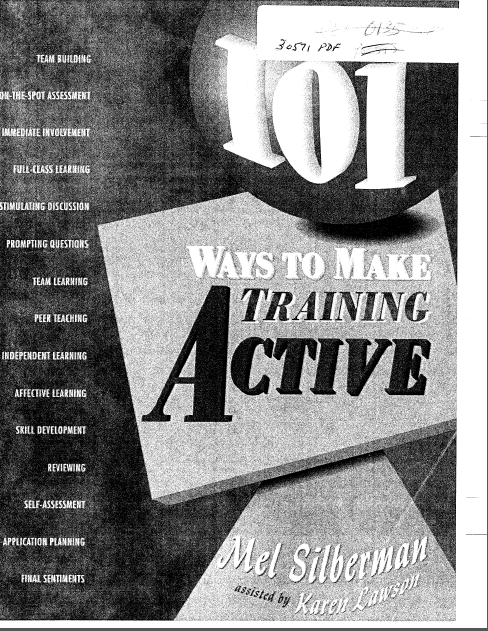 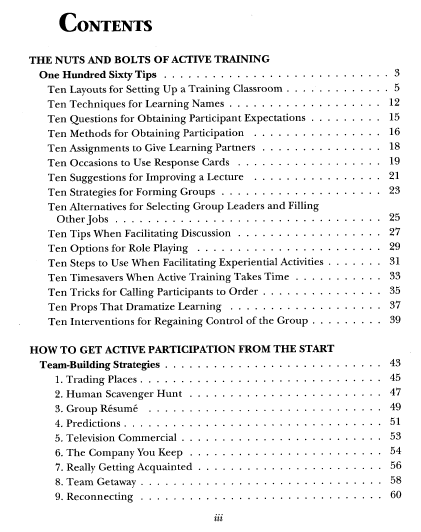 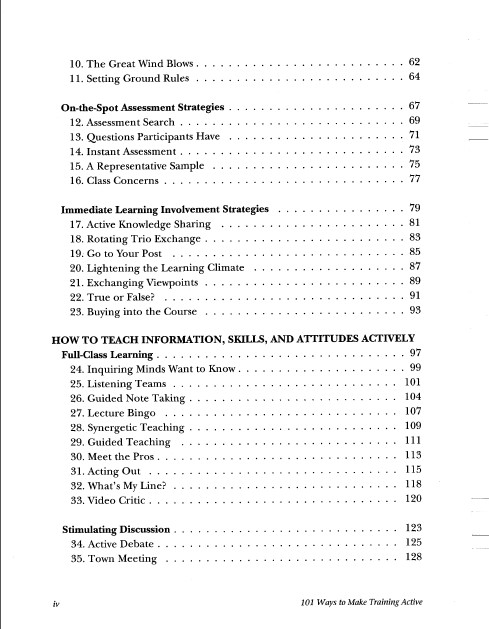 